Na osnovu čl. 12. i 13. Zakona o bezbednosti i zdravlju na radu ("Sl. glasnik RS", br. 101/2005, 91/2015 i 113/2017 - dr. zakon), Uredbe o merama za sprečavanje i suzbijanje zarazne bolesti COVID-19 ("Sl. glasnik RS", br. 66/2020, 93/2020, 94/2020 i 100/2020) i Pravilnika o preventivnim merama za bezbedan i zdrav rad za sprečavanje pojave i širenja epidemije zarazne bolesti ("Sl. glasnik RS", br. 94/2020), Školski odbor Osnovne škole „Vuk Karadžić“ u Majilovcu, na sednici održanoj dana 01.09.2020. godine, donosi:IZMENU I DOPUNU PLANA PRIMENE MERAZA SPREČAVANJE POJAVE I ŠIRENJA EPIDEMIJE ZARAZNE BOLESTIČlan 1Ovom Izmenom i dopunom Plana propisuju se preventivne mere koje je poslodavac dužan da primeni radi sprečavanja pojave i širenja zarazne bolesti i otklanjanja rizika za bezbedan i zdrav rad zaposlenih, kao i lica koja se zateknu u radnoj okolini, kada nadležni organ proglasi epidemiju zarazne bolesti.Član 2Ova Izmena i dopuna Plana se primenjuje na svim radnim mestima u radnoj okolini u kojoj se obavlja rad, izuzev rada na terenu i rada od kuće.Član 3Poslodavac je dužan da, za sva radna mesta u radnoj okolini, donese plan primene mera za sprečavanje pojave i širenja epidemije zarazne bolesti, koji je sastavni deo akta o proceni rizika koji se donosi saglasno zakonu i propisima iz oblasti bezbednosti i zdravlja na radu.Poslodavac je dužan da plan primene mera, usled nastalih promena koje utiču na bezbedan i zdrav rad tokom trajanja epidemije, usaglašava sa odlukama nadležnog organa.Član 4Planom primene mera se utvrđuju mere i aktivnosti kojima se povećava i unapređuje bezbednost i zdravlje zaposlenih radi sprečavanja pojave epidemije zarazne bolesti, kao i mere i aktivnosti koje se preduzimaju u slučaju pojave epidemije zarazne bolesti u cilju bezbednosti i zdravlja na radu zaposlenih i zaštite prisutnih lica.Preventivne mere i aktivnosti za sprečavanje pojave epidemije zaraznih bolestiČlan 5Poslodavac je dužan da na svakom radnom mestu u radnoj okolini obezbedi primenu opštih i posebnih preventivnih mera.OPŠTE PREVENTIVNE MEREPre početka rada obezbedi pisane instrukcije i uputstva o merama i postupcima za sprečavanje pojave epidemije zarazne bolesti, koji sadrže informaciju o simptomima zarazne bolesti (svi zaposleni treba da se upoznaju sa ovom Izmenom i dopunom Plana primene mera, kao i sa uputstvima za ponašanje u uslovima epidemije);u skladu sa mogućnostima, ukoliko nije organizovan rad u smenama, izvrši preraspodelu radnog vremena uvođenjem druge ili treće smene sa manjim brojem zaposlenih; ukoliko je to moguće, obezbediti najmanje 4m2 prostora po jednom zaposlenom;sprovodi pojačanu higijenu i dezinfekciju radnih i pomoćnih prostorija što uključuje redovnu dezinfekciju prostorija i često provetravanje radnog prostora;obezbedi zaposlenima dovoljne količine sapuna, ubrusa, tekuće vode i dezinfekcionih sredstava na bazi alkohola za pranje ruku;obezbedi redovno čišćenje svih površina koje se često dodiruju na radnom mestu, posebno prostorija i opreme kao što su toaleti, kvake na vratima, fiksni telefoni, računarska oprema i druga oprema za rad;uredi način vođenja evidencije o dezinfekciji radnih i pomoćnih prostorija koju organizuje i sprovodi (Prilog 1);obezbedi izradu uputstava za bezbedan i zdrav rad sa izvođačima radova, dobavljačima, distributerima i spoljnim saradnicima;organizuje i obezbedi redovno uklanjanje otpada i smeća (kante za smeće obložene plastičnom kesom) iz prostorija tako da se mogu isprazniti bez kontakta sa sadržajem.POSEBNE PREVENTIVNE MEREInterna higijenaMora se raditi na podizanju svesti o značaju interne higijene koja obuhvata organizaciju i kontrolu:stanja i čistoće svih radnih površina,higijene sanitarnih prostorija,higijene ambalažnih materijala i površina sa kojima zaposleni/druga lica dolaze u kontakt,čuvanja i upotrebe hemikalija.Internu higijenu sprovoditi prema sledećim uputstvima:radni dan treba započeti prirodnim provetravanjem radnog prostora, otvaranjem vrata i prozora (tamo gde je to moguće),svakodnevno, pre početka rada moraju biti prebrisane (dezinfikovane) radne površine sa kojima zaposleni dolazi u kontakt kao i opremu koju će koristiti,za sve zaposlene koji rade u kancelariji važno je da se svakodnevno dezinfikuju radni stolovi, telefoni, tastature, miš, heftalice, bušilice, hemijske olovke,u svakoj smeni u kojoj se organizuje rad mora se obezbediti da se čisti pod i sanitarni čvor. podovi se peru vodom i dezinfekcionim sredstvima,najmanje jedanput u svakoj smeni se organizuje i dezinfekcija ovih površina,zabranjeno je gomilanje otpada, posebno hrane,kante sa komunalnim otpadom se moraju redovno prazniti svaki dan.Pravilna dezinfekcija radnih površina obuhvata sledeće postupke:70 % alkohol je prva preporuka za dezinfekciju svih površina,Isprskati površine i prebrisati ih papirnim ubrusom ili ostaviti površinu da se osuši.Alkohol koristiti za dezinfekciju svih površina sa kojima su zaposleni najviše u kontaktu.Za vreme dezinfikovanja površina koristiti zaštitne rukavice.Na ovaj način najbolje čuvamo svoje zdravlje i održavamo neophodnu higijenu.Higijena toaletaToaleti se moraju više puta u toku smene čistiti i dezinfikovati uz upotrebu sredstava za dezinfekciju.U toaletima su obezbeđeni lavaboi sa higijenski ispravnom toplom i hladnom vodom, kao i sredstva za pranje ruku i papirni ubrusi za brisanje.U svaku kantu se moraju postaviti kese.Kese se ne smeju prepunjavati i moraju se redovno menjati.Kese koje se bacaju se moraju vezati i odložiti u kontejner sa komunalnim otpadom.Zabranjeno je korišćenje zajedničkih krpa i peškira.Koristiti papirne ubruse za prisanje ruku, iskorišćenje ubruse odmah odložiti u kantu.Zaštita od prenosa infekcije direktnim kontaktomZabranjeno je rukovanje, grljenje i ljubljenje pri susretima.Svedite fizički kontakt sa svima na minimum.Ne dodirujte nos, oči, usta, lice pre nego što dobro operete ruke.Ne koristite platnene maramice za brisanje nosa.Ne ostavljajte papirne maramice na sto i druge radne površine.Uvek kada je potrebno rukovati čvrstim predmetima i ambalažom, dezinfikovati ih70% alkoholom.Preventivne mere prilikom poslovnih sastanaka Prilikom održavanja sastanaka preporučuju se sledeće mere:pri ulasku u prostoriju u kojoj se održava sastanak, obavezna je dezinfekcija ruku zasve i o tome postaviti obaveštenje,izbegavati rukovanje i srdačno pozdravljanje,ograničiti grupne poslovne sastanke (do broja koji je propisan odlukom / preporukom / uputstvom nadležnih organa),za sastanke koristiti veće prostorije kako bi se između učesnika omogućila fizička distanca od bar 2m,pre početka i nakon sastanka potrebno je provetriti i dezinfikovati prostoriju (radne površine, kvake, korišćenu aparaturu itd),ograničiti vreme trajanja sastanaka na najmanju meru, ukoliko je moguće do 15 minuta.dati prednost komunikaciji putem telefona, interneta, konferencijskih poziva itd.Korišćenje klima uređaja Centralni klima uređaj može da proširi bolest. Tokom epidemije, upotrebu centralne klimatizacije treba zaustaviti ili smanjiti. Obratite pažnju na sledeće: uključite istovremeno i izduvni ventilator,potrebno je očistiti i dezinfikovati klima uređaj,treba redovno čistiti i necentralizovanu klimatizaciju,redovno otvarajte vrata i prozore da biste održali unutrašnju cirkulaciju svežeg vazduha. Higijenske mere prilikom korišćenja automobilaU automobilu uvek držati sredstvo za dezinfekciju (najbolje 70% alkohol), papirne maramice ili ubrus.Po ulasku u automobil, isprskati ruke i obuću sredstvom za dezinfekciju.Pre izlaska iz automobila (po završetku vožnje) ponovo alkoholom isprskati ruke, upravljač, menjač i ključ od automobila.Nakon izlaska iz automobila, isprskati alkoholom automobilsko sedište.U automobilu izbegavati sedenje jedan pored drugog, već jedan iza drugog, najbolje dijagonalno.Preporuka je da se u automobilu prevoze najviše dve osobe.Zaštitne maskeZaštitne maske moraju da nose svi koji ostvaruju bliski kontakt sa drugim osobama.Nije svaka respiratorna infekcija izazvana korona virusom, ali svako slabljenje imuniteta za nekoga može biti kobno.Zaštitne maske štite od direktnog udisanja infektivnog agensa samo ako ih pravilno koristite.Jedna maska se može koristiti samo dok se ne ovlaži.Maska koja se skine više se ne može vraćati na lice i ponovo koristiti, osim platnene koja se može oprati otkuvavanjem.Zaštitna maska se ne sme odlagati na radne površine, u džep, ostavljati da visi oko vrata. Tako i sama postaje izvor infekcije.Pravilno postupanje sa iskorišćenim sredstvima za ličnu zaštituUpotrebljene maske i rukavice, kao i iskorišćene ubruse koji se koriste za dezinfekciju radnih površina bacati u posebnu kesu za ovu vrstu otpada koja se nalazi na odvojenom mestu.Upotrebljene vizire / naočare (ukoliko se koriste)dezinfikovati na sledeći način:isprskati sve površine vizira 70% alkoholom uz pomoć boce sa raspršivačem,prebrisati papirnim ubrusom ili ostaviti da se osuši,svaki zaposleni dezinfikuje vizir na početku i na kraju svoje smene,obavezno oprati ruke na kraju procesa dezinfekcije.PREVENTIVNE MERE U SLUČAJU POJAVE ZARAZNE BOLESTIProstor u kome je boravio zaposleni koji je zaražen se redovno fizički i hemijski dezinfikuje i provetrava;Poštuju se procedure ulaska i izlaska u prostorije poslodavca, koriste propisana sredstva i oprema za ličnu zaštitu na radu i druge mere zaštite tokom procesa rada;Precizno se definišu pravci kretanja zaposlenih kroz radne i pomoćne prostorije;Organizuje se stroga kontrola kretanja zaposlenih iz organizacione jedinice u kojoj je radio zaposleni koji je zaražen;Kontakti zaposlenih iz organizacione jedinice u kojoj je boravio zaposleni koji je zaražen sa drugim zaposlenima se svode na nužne uz propisane mere zaštite;Primenjuju se sve druge mere po preporuci epidemiologa.Zaduženje za sprovođenje i kontrolu sprovođenja preventivnih mera i aktivnostiČlan 6Poslodavac je dužan da u odnosu na zaposlene i korisnike usluga, primene sve preventivne mere od uticaja na bezbednost i zdravlje zaposlenih i korisnika usluga, a posebno one koje se odnose na sprečavanje širenja zarazne bolesti COVID-19 (organizovanje procesa rada koji obezbeđuje održavanje fizičke distance, odnosno međusobnog rastojanja između dva lica od najmanje dva metra, obaveznu dezinfekciju mobilijara, mašina, alata i uređaja za rad posle pružene usluge svakom pojedinačnom korisniku, obaveznu upotrebu zaštitnih sredstava tj. maski od strane zaposlenih - za pružanje usluga na otvorenom, kao i dodatne mere ograničenog broja lica u prostoriji, a u slučaju manjeg rastojanja od dva metra između korisnika, pružanje usluga uz primenu staklene, plastične ili slične barijere, obaveznu dezinfekciju prostorija i podova, obaveznu upotrebu zaštitnih sredstava, tj. maski i od korisnika usluga - za pružanje usluga u zatvorenom prostoru).Poslodavac određuje zaposlenog Zarić Natašu, raspoređenog na radno mesto sekretar škole, kao osobu odgovornu u vezi sa praćenjem i kontrolom primene mera bezbednosti i zdravlja na radu.Proveru efikasnosti primene mera bezbednosti i zdravlja zaposlenih na radu kod poslodavca vrši lice za bezbednost i zdravlje na radu.Poslovi lica za bezbednost i zdravlje na raduČlan 7Lice za bezbednost i zdravlje na radu u saradnji sa poslodavcem planira, sprovodi i podstiče primenu preventivnih mera, a naročito:učestvuje u izradi plana primene mera;priprema pisana uputstva i instrukcije za bezbedan i zdrav rad u cilju zaštite zdravlja zaposlenih od epidemije zarazne bolesti (Prilog 2);kontroliše primenu mera koje su utvrđene u planu primene mera koji donosi poslodavac;vrši kontrolu korišćenja sredstava i opreme za ličnu zaštitu na radu;sarađuje sa državnim organima i daje potrebna obaveštenja o primeni preventivnih mera bezbednosti i zdravlja na radu.Obaveze zaposlenogČlan 8Zaposleni je obavezan da:sprovodi sve preventivne mere bezbednosti i zdravlja na radu kako bi sačuvao svoje zdravlje, kao i zdravlje drugih zaposlenih;namenski koristi propisana sredstva i opremu za ličnu zaštitu na radu i da sa njima pažljivo rukuje, da ne bi ugrozio svoju bezbednost i zdravlje kao i bezbednost i zdravlje drugih lica;dodatno brine o svojoj higijeni tako što će redovno i pravilno prati ruke;ličnu odeću drži odvojenu od sredstava i opreme za ličnu zaštitu na radu i radnog odela;obavezno obavesti poslodavca ukoliko posumnja na simptome zarazne bolesti kod sebe, kod drugih zaposlenih ili članova svoje porodice;pre početka rada pregleda svoje radno mesto uključujući i sredstva za rad koja koristi, kao i sredstva i opremu za ličnu zaštitu na radu i da u slučaju uočenih nedostataka izvesti poslodavca ili drugo ovlašćeno lice;pre napuštanja radnog mesta, da radno mesto i sredstva za rad ostavi u stanju da ne ugrožavaju druge zaposlene;u skladu sa svojim saznanjima, odmah obavesti poslodavca o nepravilnostima, štetnostima, opasnostima ili drugoj pojavi koja bi na radnom mestu mogla da ugrozi njegovu bezbednost i zdravlje ili bezbednost i zdravlje drugih zaposlenih;sarađuje sa poslodavcem i licem za bezbednost i zdravlje na radu, kako bi se sprovele dodatne neophodne mere za bezbednost i zdravlje na radu.Član 9
Ova Izmena i dopuna Plana primene mera stupa na snagu danom donošenja, a traje dok traje opasnost od širenja zarazne bolesti.Zaposleni se pre početka rada upoznaju sa Planom preventivnih mera, kao i merama zaštite na radu u vidu obuke koje izvodi lice za bezbednost i zdravlje na radu i na označenom mestu potpisuju da su upoznati sa navedenim (Prilog 3).                                                                                                          Direktor škole_______________________________Brankica MakuljevićPrilog 1EVIDENCIJA O DEZINFEKCIJI RADNIH I POMOĆNIH PROSTORIJA_______________________(Naziv prostorije)Dezinfekciju radnih i pomoćnih prostorija kontrolisao:                                                               Direktor škole                                                                 Brankica Makuljević                                                            _____________________________                                                                 Sekretar škole                                                                 Nataša Zarić                                                                       _________________________________Prilog 2UPUTSTVA I INSTRUKCIJE ZA BEZBEDAN I ZDRAV RAD U CILJU ZAŠTITE ZDRAVLJA ZAPOSLENIH OD EPIDEMIJE ZARAZNE BOLESTI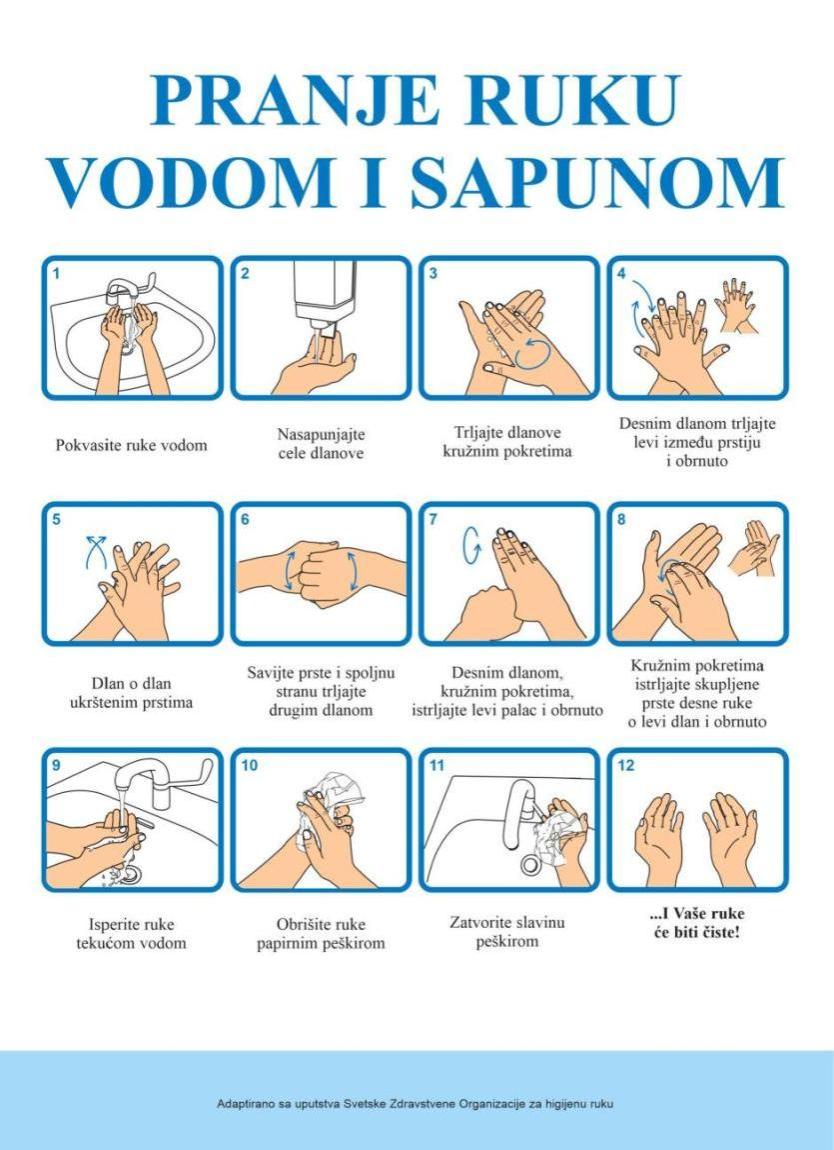 HIGIJENA RUKUSREDSTVOM NA BAZI ALKOHOLA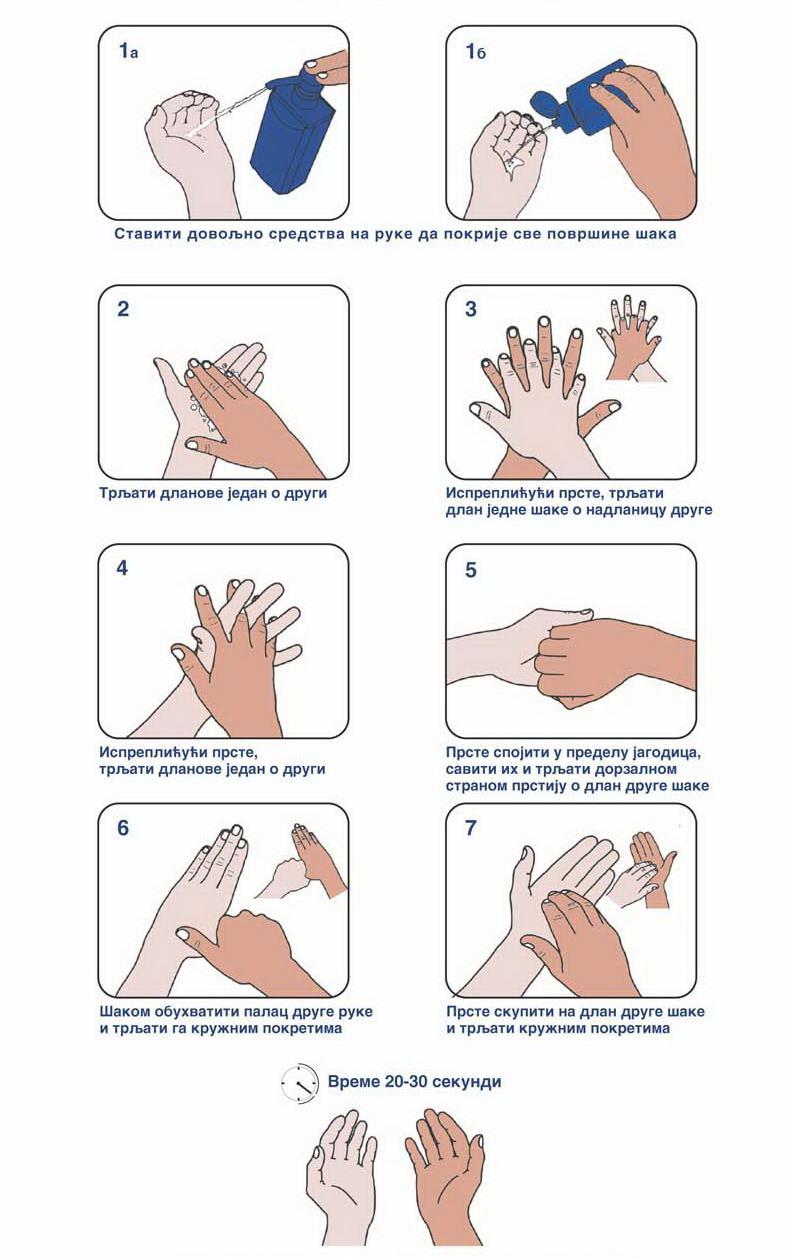 UPUTSTVO ZA ČIŠĆENJE I DEZINFEKCIJU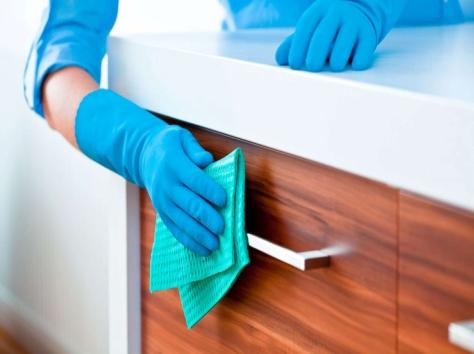 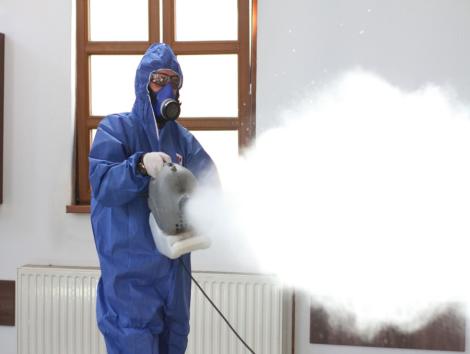 ZATVORENE PROSTORIJEКancelarije ili druge prostorije: čišćenje zdravstveno ispravnom toplom vodom i deterdžentima za domaćinstvo i upotreba uobičajenih dezinfekcijskih sredstava su dovoljni za čišćenje.Preporučuje se čišćenje, vlažno pranje, čišćenje i dezinfekcija prostorija bez prisustva ljudi. Prostorije i površine koje se očiste i dezinfikuju se mogu ponovo koristiti nakon pola sata od dezinfekcije. Ako su površine vidno prljave, treba ih prethodno očistiti i oprati rastvorom zdravstveno ispravne vode u kojoj je koncentracija rezidualnog hlora kao u vodi za piće (do 0,5mg/l) sa deterdžentom ili rastvorom sapuna pre dezinfekcije. Površine koje se čiste i dezinfikuju su posebno one koje se često dodiruju: površine stolova, oprema koja se koristi pri radu, tastature, miš, olovke, telefoni, kablovi, makaze i drugi pisaći probor, kvake i brave na vratima i prozorima, površine stolova u trpezarijama, alati, pribor, prekidači za svetlo, tasteri).Za dezinfekciju površina efikasna su sredstva na bazi hlora koja se koriste u domaćinstvu i u kojima je koncentracija aktivnog hlora 0,5%, kao i alkoholni rastvori sa najmanje 70% alkohola i drugi deterdženti i dezinfekciona sredstva koja efikasno deluju na korona viruse. Izbor dezinficijensa zavisi od tipa površine koja se dezinfikuje i njene namene.Sredstva za pranje namenjena održavanju higijene u domaćinstvu se mogu koristiti ako su pogodni za datu površinu. Izbeljivači u domaćinstvu uključujući varikinu su efikasni protiv korona virusa ukoliko se pravilno upotrebljavaju. Za dezinfekciju se mogu koristiti i druga sredstva koja su odobrena i efikasna protiv COVID-19. Nikada ne mešati sredstva za dezinfekciju različitog hemijskog sastava.Dezinfekciona sredstva koja preporučuje Evropski centar za prevenciju i kontrolu bolesti zasnivaju se na sledećim aktivnim supstancama:Natrijum hipohlorit 0,05-0,5%,Etanol 70%,Glutaraldehid 2%,Izopropranol 50%,Povidon Jod 10% (1% joda),Benzalkonijum hlorid 0,05%,Natrijum hlorid 0,23%,Formaldehid 0,7%.Površine u toaletima, kupatilima, WC kabinama očistiti, oprati i dezinfikovati najmanje jednom dnevno.Za dezinfekciju kontaminiranih površina i materijala, ne treba koristiti bocu sa raspršivačima, jer prskanje može dodatno proširiti virus i uzrokovati udisanje štetnih čestica i hemikalija.Krpe koje se koriste za brisanje različitih površina ne smeju se mešati.Prostorije koje se čiste neophodno je provetriti prirodnim putem ako to vremenski uslovi dozvoljavaju ili veštački (klima uređaji). Ukoliko postoje uslovi, prostorije treba osunčati (podići roletne, zavese i druge zaštite na prozorima i otvoriti prozore da sunčeva svetlost uđe u prostorije).Kante sa otpacima se moraju redovno prazniti, minimalno jednom dnevno.Ako se sprovodi dezinfekcija u zatvorenom prostoru, u kome su prethodno boravile osobe koje su zaražene korona virusima, neophodno je provetriti prostorije otvaranjem vrata i prozora. Ventilacija prostora treba da je duga, optimalno jedan dan pre čišćenja i dezinfekcije i ponovne upotrebe prostora. Prostorije se moraju oprati rastvorom zdravstvenno ispravne dezinfikovane vode i deterdženta ili sapuna, nakon čega sledi dezinfekcija hlornim preparatima, preparatima na bazi alkohola sa minimalno 70% alkohola ili drugim dezinfekcionim sredstvom. Pranju i dezinfekciji podležu sve površine i sav pribor koji postoji u prostoriji. Obavezno se pridržavati uputstava proizvođača za sve proizvode za čišćenje i dezinfekciju (npr.koncentracija, način nanošenja i vreme kontakta).MERE LIČNE ZAŠTITE OSOBA KOJE ČISTE I DEZINFIKUJU PROSTORPre čišćenja i dezinfekcije obavezno stavite ličnu zaštitnu opremu. Obavezno je nošenje radnih mantila dugih rukava i nepropusnih pregača preko njih posebno prilikom pripreme rastvora dezinfekcionog sredstva, a i kasnije tokom primene.Ako se čiste površine, predmeti i veš koje je koristila bolesna osoba onda se preporučuje nošenje maski za jednokratnu upotrebu i zaštitnih naočara.Čišćenje i dezinfekcija prostorija i predmeta, obaviti s jednog na drugi kraj, tako da očišćena strana ne bude kontaminirana. Sav otpad koji nastaje tokom čišćenja treba odložiti u plastičnu kesu i beskontaktnu zatvorenu kantu za smeće. Rukavice i zaštitnu odeću (npr. plastične pregače) treba koristiti za čišćenje površina ili rukovanje odećom ili posteljinom zaprljanom tečnostima. Nakon upotrebe, rukavice za višekratnu upotrebu treba očistiti sapunom i vodom i dekontaminirati 0,5% rastvorom natrijum-hipohlorita. Ako je maska navlažena ili zaprljana, mora se odmah zameniti novom čistom i suvom maskom. Nakon čišćenja, pažljivo skinuti zaštitnu opremu i staviti u dvostruku plastičnu kesu i ostaviti 72 sata pre pranja, a zatim oprati ruke sapunom i toplom vodom. Pranje ruku se sprovodi tekućom vodom i sapunom u trajanju od minimum 20 sekundi.Nakon čišćenja, ukloniti masku odgovarajućom tehnikom - ne dirati prednji deo, već otkopčati masku i staviti je u plastičnu kesicu, a zatim oprati ruke sapunom i toplom vodom. Radnu odeću i korišćene krpe treba mehanički oprati (90°C) uz dodatak deterdženta za veš. Oprati ruke sapunom i toplom vodom, presvući se i otuširati se ako za to postoje uslovi.JAVNE POVRŠINEČišćenje javnih površina sa velikim prometom ljudi trebalo bi da bude u redovnom režimu. Jedino se preporučuje češće čišćenje, pranje i dezinfekcija često dodirivanih površina (npr. telefoni, dugmad u liftu, WC, kvake na vratima, gelenderi, prekidači i dr). To se odnosi i na sve predmete koji su vidno zaprljani telesnim tečnostima, kao i sve potencijalno kontaminirane površine sa kojima je obolela osoba mogla doći u kontakt.Takođe se preporučuje uklanjanje predmeta koji se ne mogu lako očistiti (npr. novine, časopisi). Bolja ventilacija (npr. otvaranje prozora kada vremenske prilike dopuštaju) može pomoći u smanjenju verovatnoće prenošenja virusa.Javne površine gde je obolela osoba samo prošla i provela minimalno vreme, poput hodnika, parkinga, potrebno je rutinski oprati.PRAVILNA UPOTREBA MASKE ZA LICE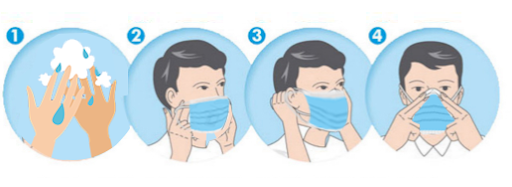 STAVLJANJE MASKEPostavite masku pažljivo tako da prekrijete usta, nos i bradu.Vežite masku kako biste razmak između lica i maske sveli na minimum.Dok nosite masku, nemojte je dodirivati - naročito njen prednji deo.Ukoliko slučajno dodirnete masku, operite ruke.SKIDANJE MASKESkinite traku otpozadi bez da dodirujete prednji deo maske.Skinite ili odvežite prvo donju traku, zatim gornju.Stavite masku za jednokratnu upotrebu u plastičnu kesu, zatvorite je i odložite u kantu za otpatke odmah nakon što je skinete.Operite ruke nakon što skinete ili slučajno dodirnete masku.Kada se maska nakvasi ili navlaži, zamenite je novom čistom i suvom maskom.Nemojte ponovo upotrebljavati masku za jednokratnu upotrebu.VIŠEKRATNU PLATNENU ZAŠTITNU MASKU, NAKON BEZBEDNOG SKIDANJA, POTREBNO JE OPRATI DETERDŽENTOM ILI SAPUNOM, OSUŠITI JE NA VELIKOJ TEMPERATURI I ISPEGLATI.Prilog 3POTPIS ZAPOSLENIH KOJI SU UPOZNATI SA PLANOM PREVENTIVNIH MERA                                                                                                                    Brankica MakuljevićRedni brojIme i prezime Datum i vremeNapomenaPotpis1.2.3.4.5.6.7.8.9.10.Ime i prezimePotpis zaposlenogBrankica MakuljevićNataša ZarićBiljana JovanovićMilena PetrovićIvana TrailovićKrstivoje AnđelkovićMarija Jevtić OrozovićBranko DejanovićSvetislav JojićVesna VučkovićSuzana StevićMirjana JovićGordana MišićGorica JovanovićZorana MihajlovićKatarina Đorđević AcićOlivera BožanićMiloš BrankovićBoban RajkovićOlivera StanišićNataša NikolićVesna Ilić RadulovićSaša ŽivkovićAna StokićMaja AćimovićDamnjan TodorovićDušica UćilovićZorica NedeljkovićSlađana StevanovićLjiljana MitićPavle MihajlovićMilijana StojadinovićGordana NikolićSanja MiloševićDalibor VučkovićMarija RadosavljevićNevena LukićDejan MilovanovićMilena Stojić StojanovićDirektor škole